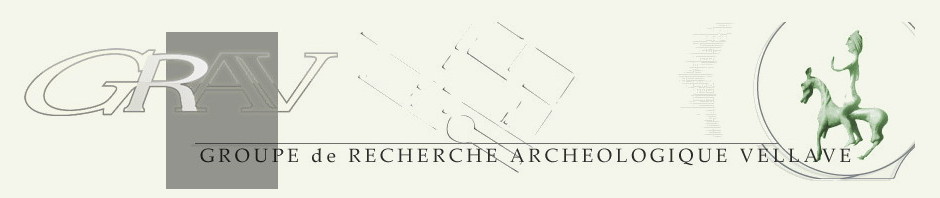 Association Loi 1901 – Créée en 2007Siège social :Chez Ludovic ANTOINE et Catherine SIMON – Lieu dit Saint-Romain – 43600 Sainte-SigolèneSite internet : http://archeograv.frContact : contact@archeograv.frBulletin d'adhésion 2015Groupe de Recherche Archéologique VellaveNom : 	 Prénom : 	Adresse postale : 	Courriel : 	Montant de l'adhésion : 10€Chèque libellé à l’ordre du GRAV ou règlement sur place lors de l'AG.Bulletin d'adhésion 2015Groupe de Recherche Archéologique VellaveNom : 	 Prénom : 	Adresse postale : 	Courriel : 	Montant de l'adhésion : 10€Chèque libellé à l’ordre du GRAV ou règlement sur place lors de l'AG.